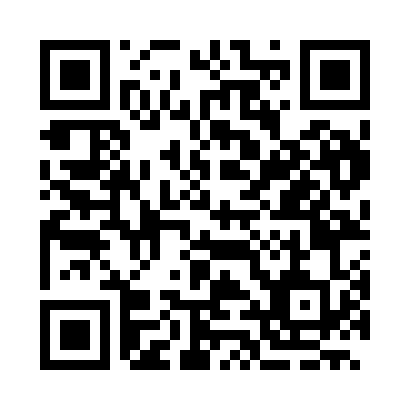 Prayer times for Khrishteni, BulgariaWed 1 May 2024 - Fri 31 May 2024High Latitude Method: Angle Based RulePrayer Calculation Method: Muslim World LeagueAsar Calculation Method: HanafiPrayer times provided by https://www.salahtimes.comDateDayFajrSunriseDhuhrAsrMaghribIsha1Wed4:226:121:146:128:1710:002Thu4:206:101:146:128:1810:023Fri4:186:091:146:138:2010:034Sat4:166:081:146:148:2110:055Sun4:156:071:146:148:2210:076Mon4:136:051:146:158:2310:087Tue4:116:041:146:168:2410:108Wed4:096:031:146:168:2510:129Thu4:076:021:146:178:2610:1310Fri4:056:011:146:178:2710:1511Sat4:045:591:146:188:2810:1712Sun4:025:581:146:198:2910:1813Mon4:005:571:146:198:3010:2014Tue3:585:561:146:208:3110:2115Wed3:575:551:146:218:3210:2316Thu3:555:541:146:218:3310:2517Fri3:535:531:146:228:3510:2618Sat3:525:521:146:228:3610:2819Sun3:505:511:146:238:3710:2920Mon3:495:511:146:238:3710:3121Tue3:475:501:146:248:3810:3322Wed3:465:491:146:258:3910:3423Thu3:445:481:146:258:4010:3624Fri3:435:471:146:268:4110:3725Sat3:425:471:146:268:4210:3926Sun3:405:461:146:278:4310:4027Mon3:395:451:146:278:4410:4128Tue3:385:451:156:288:4510:4329Wed3:375:441:156:288:4610:4430Thu3:355:441:156:298:4610:4531Fri3:345:431:156:298:4710:47